Autorizzo il Comune di Santa Giusta al trattamento dei dati personali ai sensi del Regolamento europeo (UE) n. 2016/679 e del D.Lgs. 30 Giugno 2003, n.196 e s.m.i..Firma _________________________________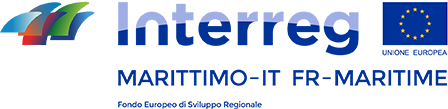 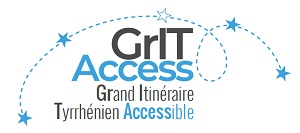 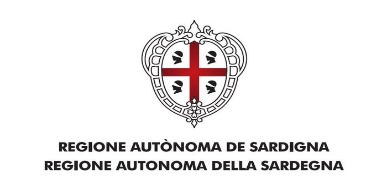 ATELIER DICINEMATOGRAFIAsul RomanicoATELIER DICINEMATOGRAFIAsul Romanico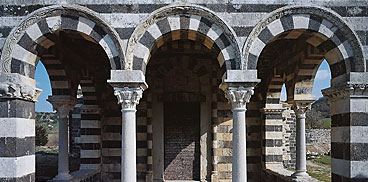 3 giornate di esperienze3 giornate di esperienze7, 8, 14 Ottobre 2021Centro europeo di documentazione del RomanicoSanta Giusta (OR)DOMANDA DI PARTECIPAZIONEDOMANDA DI PARTECIPAZIONEDOMANDA DI PARTECIPAZIONEIl sottoscritto/la sottoscrittaIl sottoscritto/la sottoscrittaIl sottoscritto/la sottoscrittaNome e Cognome:Indirizzo:Città:Età:CellulareMail:Chiede di partecipare all’attività culturale “Atelier di Cinematografia sul Romanico” Chiede di partecipare all’attività culturale “Atelier di Cinematografia sul Romanico” Chiede di partecipare all’attività culturale “Atelier di Cinematografia sul Romanico” 